NATIONAL ASSEMBLYQUESTION FOR WRITTEN REPLY QUESTION NO: 122			 				122. Mr M Bagraim (DA) to ask the Minister of Communications:With reference to the reply of the Minister of Public Service and Administration to question 3797 on 21 December 2018, what was the total expenditure incurred by her department relating to the travel privileges contained in the 2007 Ministerial Handbook of former (a)(i) Ministers and (ii) their spouses, (b)(i) Deputy Ministers and (ii) their spouses, (c) Ministers’ widows or widowers and (d) Deputy Ministers’ widows or widowers (i) in each of the past five financial years and (ii) since 1 April 2018? NW127EREPLY I have advised by the Departments as follows:DOC and DTPSNo expenditure has been incurred for travel privileges in respect of former Ministers and/or Deputy Ministers since they were not entitled to these privileges because they were redeployed in Parliament.  _____________________________Ms. Stella Ndabeni-Abrahams, MPMinister Date: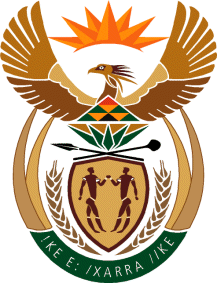 MINISTRY OF COMMUNICATIONS
REPUBLIC OF SOUTH AFRICAPrivate Bag X 745, Pretoria, 0001, Tel: +27 12 473 0164   Fax: +27 12 473 0585Tshedimosetso House,1035 Francis Baard Street, Tshedimosetso House, Pretoria, 1000